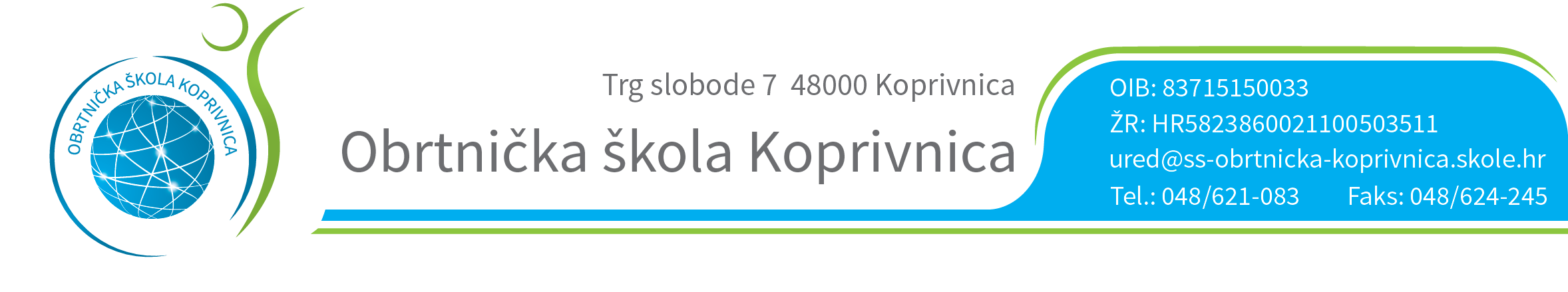 RASPORED OBRANE ZAVRŠNOG RADA30.08.2016.  ELEKTROINSTALATERPROSTORIJA: FORUM 1POVJERENSTVO ZA ZANIMANJE ELEKTROINSTALATER SERETIN SAŠA – predsjednik i mentor SOLINA KRISTIAN – član KOMES NEVEN – član SRAČEK IGOR– član HORVAT ZDRAVKO - zapisničarPredsjednik Prosudbenoga odbora:                                                                          Ratimir LjubićRASPORED OBRANE ZAVRŠNOG RADA30. 08. 2016.  ELEKTROMEHANIČARPROSTORIJA: FORUM 1POVJERENSTVO ZA ZANIMANJE  ELEKTROMEHANIČARKOMES NEVEN– predsjednik i mentorSOLINA KRISTIAN - članSERETIN SAŠA – članSRAČEK IGOR – članHORVAT ZDRAVKO - zapisničar                                                                      Predsjednik Prosudbenoga odbora:                                                                          Ratimir LjubićRED.BROJUČENIKVRIJEME MIHAEL MARČEC8,30RED.BROJUČENIKVRIJEME1. DAVID BOGNAR BEŠTEK8,402.MATEO JUŠIĆ8,50